ZKP-19/2020								Załącznik nr 1 do SIWZ……………………………, dnia …..… - ……… - 2020 r.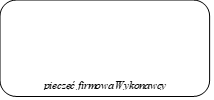 FORMULARZ OFERTYDane Wykonawcy:Nazwa: …………………………………………………………………………………………………………Siedziba: ……………………………………………………………………………………………………….NIP: ……………………………………………………………………….…………………………………….Regon …………………………..………………………………………………………………………………Nr telefonu: …………………………………………………………………………………………………….Adres e-mail: …………………………………………………………….…….………………………………W odpowiedzi na ogłoszenie o przetargu nieograniczonym na prenumeratę prasy 
i czasopism w wersji elektronicznej dla wszystkich izb administracji skarbowej i Krajowej Informacji Skarbowej na rok 2021, zgodnie z wymaganiami określonymi w Specyfikacji Istotnych Warunków Zamówienia dla tego przetargu o numerze ZKP–19/2020 składamy ofertę  na wykonanie ww. dostaw będących przedmiotem zamówienia na:Oferujemy wykonanie usługi będącej przedmiotem zamówienia za niżej określoną cenę:	dla Części I**)zgodnie z Załącznikiem nr 3/I do SIWZ – Formularz cenowy dla części Idla Części II**)zgodnie z Załącznikiem nr 3/II do SIWZ – Formularz cenowy dla części IIdla Części III**)zgodnie z Załącznikiem nr 3/III do SIWZ – Formularz cenowy dla części IIIdla Części IV**)zgodnie z Załącznikiem nr 3/IV do SIWZ – Formularz cenowy dla części IV.Oświadczamy, że:zapoznaliśmy się ze Specyfikacją Istotnych Warunków Zamówienia i nie wnosimy do niej zastrzeżeń oraz zdobyliśmy konieczne informacje do przygotowania oferty;zaoferowana przez nas cena zawiera wszystkie koszty związane z realizacją przedmiotu zamówienia;uważamy się za związanych niniejszą ofertą na czas wskazany w Specyfikacji Istotnych Warunków Zamówienia;postanowienia zawarte w Załączniku nr 5/I-IV do SIWZ – Projekt umowy zostały przez nas zaakceptowane i zobowiązujemy się w przypadku wyboru naszej oferty do zawarcia umowy z zamawiającym wyznaczonym na podanych warunkach;oferta cenowa została opracowana zgodnie z Formularzem cenowym - Załącznik nr 3/I-IV  do SIWZ (odpowiednio dla oferowanej części);do realizacji przedmiotu zamówienia skierowana zostanie co najmniej jedna osoba zatrudniona przez Wykonawcę na umowę o pracę; wypełniliśmy obowiązki informacyjne przewidziane w art. 13 rozporządzenia Parlamentu Europejskiego i Rady (UE) 2016/679 z dnia 27 kwietnia 2016 r. w sprawie ochrony osób fizycznych w związku z przetwarzaniem danych osobowych i w sprawie swobodnego przepływu takich danych oraz uchylenia dyrektywy 95/46/WE (Dz. Urz. UE L 119 z 04.05.2016), zwanym dalej „RODO" - wobec osób fizycznych, od których dane osobowe bezpośrednio lub pośrednio pozyskałem w celu ubiegania się o udzielenie zamówienia publicznego w niniejszym postępowaniu.Ponadto oświadczamy, że:dla Części I*)	przedmiot zamówienia zrealizujemy sami w całości*)	realizację przedmiotu zamówienia zamierzamy powierzyć podwykonawcom w całości*)	realizację przedmiotu zamówienia zamierzamy powierzyć podwykonawcom w wymienionym poniżej zakresie:..................................................................................................................................................................................................................................................................................................dla Części II*)	przedmiot zamówienia zrealizujemy sami w całości*)	realizację przedmiotu zamówienia zamierzamy powierzyć podwykonawcom 
w całości*)	realizację przedmiotu zamówienia zamierzamy powierzyć podwykonawcom w wymienionym poniżej zakresie:..................................................................................................................................................................................................................................................................................................dla Części III*)	przedmiot zamówienia zrealizujemy sami w całości*)	realizację przedmiotu zamówienia zamierzamy powierzyć podwykonawcom 
w całości*)	realizację przedmiotu zamówienia zamierzamy powierzyć podwykonawcom w wymienionym poniżej zakresie:..................................................................................................................................................................................................................................................................................................dla Części IV*)	przedmiot zamówienia zrealizujemy sami w całości*)	realizację przedmiotu zamówienia zamierzamy powierzyć podwykonawcom 
w całości*)	realizację przedmiotu zamówienia zamierzamy powierzyć podwykonawcom w wymienionym poniżej zakresie:..............................................................................................................................................................................................................................................................UWAGA! Brak informacji w ww. zakresie oznacza, że przedmiot zamówienia wykonawca zrealizuje w całości sam, bez udziału podwykonawców.Informacja dotycząca powstania obowiązku podatkowego. Składając ofertę na „Prenumeratę prasy i czasopism w wersji elektronicznej dla wszystkich izb administracji skarbowej i Krajowej Informacji Skarbowej na rok 2021” informuję, że wybór oferty będzie/nie będzie*** prowadzić do powstania u zamawiającego obowiązku podatkowego.Nazwa rodzaj towaru lub usługi, których dostawa lub świadczenie będzie prowadzić 
do powstania obowiązku podatkowego**:............................................……………………………………………………………………  Wartość towaru lub usługi, których dostawa lub świadczenie będzie prowadzić do powstania obowiązku podatkowego, bez kwoty podatku**…………………………………………………………………………………………………Stawka podatku ........ %UWAGA brak informacji w ww. zakresie oznacza, że złożona oferta nie będzie prowadziła do powstania u Zamawiającego obowiązku podatkowego.Forma wniesienia wadium.W dniu …………………………….…. wniesiono wadium w kwocie: ……………………… (słownie: ……………………….) w formie …………………………………….…………..........Wskazujemy nr konta bankowego, na które należy zwrócić wadium:…………..................................................................................................................................../wypełnia Wykonawca, który wniósł wadium w formie pieniężnej/UWAGA:W przypadku nie wskazania przez Wykonawcę numeru konta, na które należy zwrócić środki pieniężne Zamawiający zwróci je na konto, z którego zostały wpłacone. Zamawiający nie ponosi odpowiedzialności za zwrot wadium w przypadku podania przez Wykonawcę błędnego numeru kontaPod groźbą odpowiedzialności karnej oświadczamy, że załączone do oferty dokumenty opisują stan faktyczny i prawny, aktualny na dzień otwarcia ofert (art. 297 k.k.).Do oferty załączamy następujące dokumenty:…………………………...………………………………………………………………………….……………………………..………………………………………………………………………..……………………………..………………………………………………………………………..……………………………..………………………………………………………………………..……………………….…….………………………………………………………………………..Dane do kontaktu z Wykonawcą:UWAGA!Podane wyżej dane kontaktowe (nr faksu/adres poczty elektronicznej) posłużą do przekazywania informacji w niniejszym postępowaniu. Dokumenty przesłane na ww. nr faksu/adres poczty elektronicznej uważa się za doręczone wykonawcy. Wykonawca zobowiązany jest do niezwłocznego potwierdzenia ich otrzymania. Za prawidłowe podanie danych teleadresowych odpowiada wykonawca. W związku z powyższym, wykonawca ponosi pełną odpowiedzialność za odbieranie na bieżąco poczty przekazywanej drogą elektroniczną na wyżej podany nr faksu/adres poczty elektronicznej. W przypadku zaniechania odbierania poczty w ww. sposób, wykonawca ponosi wszelkie skutki z tego wynikające, a brak potwierdzenia otrzymania korespondencji nie powoduje przesunięcia terminów wskazanych w postępowaniu, przekazywanych informacjach i postanowieniach umowy.IX. Informacja dotycząca mikroprzedsiębiorstwa:Jestem mikroprzedsiębiorstwem/małym/średnim przedsiębiorstwem***) Mikroprzedsiębiorstwo: przedsiębiorstwo, które zatrudnia mniej niż 10 osób i którego roczny obrót lub roczna suma bilansowa nie przekracza 2 milionów EUR.Małe przedsiębiorstwo: przedsiębiorstwo, które zatrudnia mniej niż 50 osób i którego roczny obrót lub roczna suma bilansowa nie przekracza 10 milionów EUR.Średnie przedsiębiorstwa: przedsiębiorstwa, które nie są mikroprzedsiębiorstwami ani małymi przedsiębiorstwami i które zatrudniają mniej niż 250 osób i których roczny obrót nie przekracza 50 milionów EUR lub roczna suma bilansowa nie przekracza 43 milionów EUR*) zaznaczyć właściwe**) wpisać ***) niepotrzebne skreślić………………….………………………….........................podpisy osób uprawnionych do reprezentowania Wykonawcy…………..…………………...., dnia ……………2020 r.Część I  – dostępy online do e-wydań tytułów wydawnictwa Infor na rok 2021 □*)□*)Część II – dostępy do wydań tytułów wydawnictwa C.H. Beck w wersji online na rok 2021Część II – dostępy do wydań tytułów wydawnictwa C.H. Beck w wersji online na rok 2021  □*)  □*)Część III – dostępy online do e-wydań tytułu „Rzeczpospolita” - Prenumerata Podstawowa na rok 2021 □*) □*)Część IV – dostępy online do e-wydań innych czasopism na rok 2021          □*)          □*)Wartość prenumeraty rocznej wszystkich tytułów netto   ........................................................................................ złotych(słownie: ..................................................................................... zł)(podać kwotę z Załącznika Nr 3/I do SIWZ, kolumna h, wiersz 11)Kwota VAT zawarta w wartości prenumeraty rocznej wszystkich tytułów brutto(wypełnia wykonawca krajowy)   ......................................................................................... złotych(słownie: ..................................................................................... zł)(podać kwotę z Załącznika Nr 3/I do SIWZ, kolumna i, wiersz 11)Wartość prenumeraty rocznej wszystkich tytułów brutto(wypełnia wykonawca krajowy)  .......................................................................................... złotych(słownie: .....................................................................................zł)(podać kwotę z Załącznika Nr 3/I do SIWZ, kolumna j, wiersz 11)Wartość prenumeraty rocznej wszystkich tytułów netto   ........................................................................................ złotych(słownie: ..................................................................................... zł)(podać kwotę z Załącznika Nr 3/II do SIWZ, kolumna h, wiersz 7)Kwota VAT zawarta w wartości prenumeraty rocznej wszystkich tytułów brutto(wypełnia wykonawca krajowy)   ......................................................................................... złotych(słownie: ..................................................................................... zł)(podać kwotę z Załącznika Nr 3/II do SIWZ, kolumna i, wiersz 7)Wartość prenumeraty rocznej wszystkich tytułów brutto(wypełnia wykonawca krajowy)  .......................................................................................... złotych(słownie: .....................................................................................zł)(podać kwotę z Załącznika Nr 3/II do SIWZ, kolumna j, wiersz 7)Wartość prenumeraty rocznej wszystkich tytułów netto........................................................................................ złotych(słownie: ..................................................................................... zł)(podać kwotę z Załącznika Nr 3/III do SIWZ, kolumna h, wiersz 2)Kwota VAT zawarta w wartości prenumeraty rocznej wszystkich tytułów brutto(wypełnia wykonawca krajowy)......................................................................................... złotych(słownie: ..................................................................................... zł)(podać kwotę z Załącznika Nr 3/III do SIWZ, kolumna i, wiersz 2)Wartość prenumeraty rocznej wszystkich tytułów brutto(wypełnia wykonawca krajowy).......................................................................................... złotych(słownie: .....................................................................................zł)(podać kwotę z Załącznika Nr 3/III do SIWZ, kolumna j, wiersz 2)Wartość prenumeraty rocznej wszystkich tytułów netto........................................................................................ złotych(słownie: ..................................................................................... zł)(podać kwotę z Załącznika Nr 3/IV do SIWZ, kolumna h, wiersz 27)Kwota VAT zawarta w wartości prenumeraty rocznej wszystkich tytułów brutto(wypełnia wykonawca krajowy)......................................................................................... złotych(słownie: ..................................................................................... zł)(podać kwotę z Załącznika Nr 3/IV do SIWZ, kolumna i, wiersz 27)Wartość prenumeraty rocznej wszystkich tytułów brutto(wypełnia wykonawca krajowy).......................................................................................... złotych(słownie: .....................................................................................zł)(podać kwotę z Załącznika Nr 3/IV do SIWZ, kolumna j, wiersz 27)Imię i nazwisko osoby upoważnionej do kontaktu z Zamawiającym:..........................................................................................................................................................nr telefonu ...................................................................................................................................... e-mail ...............................................................................................................................................Adres do korespondencji:kod ........................................................... miasto ..........................................................................ulica nr ……………….......................................................................................................................